Ladakpo Jibril BTS SIO The Old Reader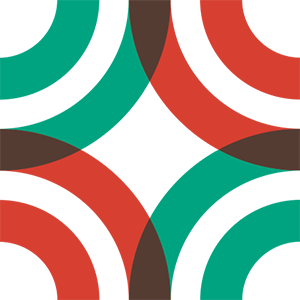 RésuméDans notre veille technologique qui porte sur le développement mobile, l'outil The Old Reader est simple à manipuler. Il suffit de saisir un/des mot(s) clé(s) pour trouver des informations sur notre thème. The Old Reader nous fournis une liste de sites qui inclus le mot clés choisi: développement mobile … les articles sont mise à jour régulièrement. Les mises à jours sont réguliers selon les sites auxquels on s'est abonné. On peut sauvegarder nos articles en les ajoutant dans nos préférence en tant que "star". Le partage des articles est possible. L'interface est un peu trop simple et non personnalisable. On ne peut organiser nos recherches. Evaluationbarème: Chaque critère est évalué sur une note sur 5:5 = très bien4 = bien3 = moyen2 = insuffisant 1 = mauvaisNote globale4/5 bienConclusionC'est un bon outil pour trouver des articles sur des sites selon un thème générale mais pas des articles sur un thème spécifique (développement collaboratif). Il accessible à des débutants. Peut être avec un compte premium l'outil sera plus intéressant.   Développeur(s)  Levee LabsLancement  12 Juin 2012Ecrit en  Ruby on RailsType  agrégateur de flux RSSSiteweb  theoldreader.com Avantages Inconvénients  facilité de prise en maingratuit interface graphique un peu trop simpleimpossible de personnalisé l'interfaceCritèresNotesCommentairesniveau d'utilisation4/5prise en main aiséefiabilités des informations trouvés 5/5articles provenant de sites fiablesmise à jour des informations 4/5mise à jour régulier selon les abonnementspartage des informations recueillis4/5possibilité de partage entre utilisateursstockage des informations4/5sauvegarde des pages possiblesinterface graphique2/5manque de personnalisation